Комитет по развитию и интеллектуальной собственности (КРИС)Тринадцатая сессияЖенева, 19 – 23 мая 2014 г.РЕЗЮМЕ отчета об оценке проекта «Интеллектуальная собственность и “утечка мозгов”»  подготовлено профессором Томом П. M. Огадой, консультантом по оценке, компания «T&P Innovation and Technology Management Services», Найроби, Кения  1.	В приложении к настоящему документу содержится резюме отчета об оценке проекта «ИС и “утечка мозгов”», подготовленное внешним независимым консультантом профессором Томом П.М. Огадой, компания «T&P Innovation and Technology Management Services», Найроби, Кения.  2.	КРИС предлагается принять к сведению информацию, содержащуюся в приложении к настоящему документу.  [Приложение следует]СПИСОК ИСПОЛЬЗУЕМЫХ СОКРАЩЕНИЙКРИС		Комитет по развитию и интеллектуальной собственностиПДР		Повестка дня в области развитияОКПДР	Отдел координации деятельности в рамках Повестки дня в области развитияОЭСР		Организация экономического сотрудничества и развитияИС		интеллектуальная собственность
ВИС		ведомства интеллектуальной собственности (национальные)МОМ		Международная организация по миграцииМОТ		Международная организация трудаМТЦ		Международный торговый центрНРС		наименее развитые страныФАО	Продовольственная и сельскохозяйственная организация Объединенных НацийПИИ		прямые иностранные инвестицииPCT		Договор о патентной кооперацииНИОКР		научно-исследовательские и опытно-конструкторские разработкиСГУО		соглашения о гарантированном уровне обслуживанияЮНКТАД	Конференция ООН по торговле и развитиюЮНЕП		Программа ООН по окружающей средеЮНИДО	Организация Объединенных Наций по промышленному развитиюВОЗ		Всемирная организация здравоохраненияWIPI		всемирные показатели интеллектуальной собственностиВОИС		Всемирная организация интеллектуальной собственностиВТО		Всемирная торговая организацияРЕЗЮМЕСПРАВОЧНАЯ ИНФОРМАЦИЯ О ПРОЕКТЕНастоящий материал является отчетом об оценке проекта «Интеллектуальная собственность и “утечка мозгов”», который проводился с января 2012 г. по июнь 2013 г. в течение 18 месяцев.  Этот проект относился к категории проектов Повестки дня в области развития (ПДР) и был нацелен на выполнение рекомендаций 39 и 40 Повестки дня в области развития.  Он был утвержден на седьмой сессии Комитета по развитию и интеллектуальной собственности (КРИС) в Женеве в мае 2011 г.  Его реализацией занимался Отдел экономики и статистики при поддержке Отдела координации деятельности в рамках Повестки дня в области развития (ОКПДР).  Данный проект включал в себя два вида деятельности, целенаправленно ориентированные на изучение взаимосвязей между ИС и миграцией квалифицированных кадров.Во‑первых, проведение исследовательского проекта, предусматривающего использование содержащейся в патентных документах информации о национальности и местожительстве изобретателя с целью отражения направлений миграции ученых.  Эта исследовательская работа была направлена на то, чтобы представить некую географическую модель миграционных потоков и инноваций в той мере, в какой патентная документация позволяет обнаружить это явление.  Во-вторых, проектная деятельность предусматривала проведение симпозиума экспертов с участием представителей академических кругов, соответствующих международных организаций и разработчиков политики с целью подготовки программы исследований в сфере ИС, миграции и взаимосвязанных областях знаний.  Этот симпозиум был организован совместно с другими компетентными в данной области международными организациями (в частности Международной организацией по миграции, Международной организацией труда, ЮНКТАД и Всемирным банком).  Для изучения вопроса, какие исследования могут быть реально проведены, в частности, в свете имеющихся данных, были привлечены эксперты из числа специалистов по вопросам миграции из разных сфер деятельности (экономика, образование, право, наука и техника) и профессионалов в сфере ИС.  Данный проект преследовал две цели, которые естественным образом вытекают из рекомендации 39 ПДР: содействие повышению информированности и расширению понимания среди разработчиков политики взаимосвязи между ИС и «утечкой мозгов»; разработка информативной программы исследований в сфере ИС, миграции и взаимосвязанных знаний в качестве основы для будущих исследований в данной области.  ЦЕЛИ, ТЕМА И МЕТОДИКА ОЦЕНКИДанная оценка преследовала две основные цели.  Во-первых, на основе опыта реализации данного проекта (т.е. оценив, что получилось, а что нет) понять пользу продолжения работы в этом направлении.  Данный компонент предполагает анализ концепции создания проекта, руководства им, в том числе механизмов контроля и отчетности, а также оценку и сообщение достигнутых к настоящему моменту результатов, а также их анализ на предмет возможной устойчивости.  Во-вторых, предоставление по итогам оценки аналитической, подкрепленной фактами информации, помогающей КРИС при принятии решений.  Благодаря проведенной оценке удалось проанализировать эффективность проекта в таких областях, как содействие повышению информированности и расширению понимания среди разработчиков политики взаимосвязи связи между ИС и «утечкой мозгов» и разработка информативной программы исследований в сфере ИС, миграции и взаимосвязанных знаний в качестве основы для будущих исследований в этой области.  В основе оценки лежали четыре главных критерия: разработка проекта и руководство им, эффективность, устойчивость и выполнение рекомендаций 39 и 40 Повестки дня в области развития.  Для сбора данных проводивший оценку консультант использовал как теоретическую, так и практическую форму исследования, т.е. интервью.  Он изучил представленные ВОИС документы, пытаясь получить максимальное количество информации.  Среди этих материалов были проектные документы, отчеты о ходе работы, исследовательские отчеты, отчеты о семинарах, а также другие публикации, подготовленные коллективом, отвечающим за реализацию проекта, и другими исследователями в данной области.  Помимо теоретической работы, была проведена дискуссия в форме телеконференции с участием проектного коллектива и основных исследователей.  ОСНОВНЫЕ ВЫВОДЫРазработка проекта и руководство им Вывод 1:  проектный документ (ПД) был признан полноценным с точки зрения руководства процессом реализации и анализа достигнутых результатов.  Проектный документ предусматривал два основных вида деятельности.  Первый вид деятельности был направлен на то, чтобы отразить направления потоков миграции ученых, и был реализован собственными силами консультанта с использованием имеющихся патентных баз данных.  В качестве второго вида деятельности предусматривалась организация симпозиума экспертов.  Работа по обоим направлениям была выполнена успешно.  Вывод 2:  механизмы контроля, самооценки проекта и отчетности были эффективны и полезны с точки зрения информирования о ходе реализации проекта.  Проектный документ предусматривал подготовку среднесрочного отчета о ходе реализации спустя девять (9) месяцев после начала проекта, окончательного обзора проекта по завершении проектной деятельности, а также составление отчета с информацией, отражающей миграционные потоки ученых, и еще одного документа, посвященного симпозиуму.  За исключением окончательного отчета, остальные три документа были подготовлены своевременно.  Вывод 3:  участие других структур Секретариата было минимальным.  В ходе оценки было отмечено, что роль других отделов ВОИС в данной работе была незначительна, поскольку, есть основания утверждать, что создание баз данных и анализ миграционных потоков требует компетенции, которой располагает только Отдел экономики и статистики.  Вывод 4:  удалось избежать двух рисков, которые были указаны в проектном документе.  В проектном документе были названы две потенциальные угрозы: первая связана с тем, что исследование в рамках проекта было основано на информации о национальности и местожительстве изобретателей, указанной в заявках PCT.  Таким образом, существовал риск того, что отражение миграционных потоков с использованием этого подхода не будет полным и/или объективным.  Вторая опасность заключалась в том, что успех симпозиума зависит от активного участия других международных организаций и экспертов в области миграции.  В ходе оценки было установлено, что в 80,6% случаев в заявках PCT содержалась информация о национальности и местожительстве изобретателя.  Во-вторых, и международные организации, и эксперты в области миграции приняли активнейшее участие в работе симпозиума.  На этом мероприятии присутствовали восемь (8) международных организаций и тринадцать (13) университетов и научно-исследовательских учреждений (см. приложение 3).  Таким образом, описанные риски были благополучно устранены.  Вывод 5:  в проекте были рассмотрены новые тенденции, технологии и другие внешние силы, так как по своей сути эта работа является исследовательской и посвящена обмену информацией о потоках миграции ученых.  С помощью данного проекта была разработана и утверждена новая методика исследования проблематики ИС и «утечки мозгов».  Результаты этой работы размещены на веб-сайте ВОИС в режиме он-лайн.  ЭффективностьВывод 6:  проект был весьма полезен с точки зрения содействия повышению информированности и расширению понимания среди разработчиков политики связи между ИС и «утечкой мозгов».  Этому способствовали следующие факторы:  получение новых знаний в данной области; обсуждения и обмен информацией в ходе симпозиума экспертов; публикация выводов исследовательского проекта; и информирование о выводах исследования на семинарах и конференциях.  Вывод 7:  проект был довольно полезен с точки зрения разработки информативной программы исследований в сфере ИС, миграции и взаимосвязанных знаний в качестве основы для будущих исследований в этой области.  По итогам проекта были сделаны общие замечания и вынесены рекомендации относительно возможных тем для исследования, которые потребуют дальнейшей проработки в процессе выполнения.  УстойчивостьВывод 8:  велика вероятность того, что проектная деятельность будет устойчива, поскольку многие факторы указывают на то, что ВОИС и другие субъекты продолжат работать в этом направлении.  Этот вывод подтверждают следующие факты:  интерес научного сообщества к продолжению работы в данном направлении; отклики представителей виртуального научного сообщества в электронных СМИ после публикации материалов исследовательского проекта; возможности ВОИС в плане использования полученных данных в области ИС и явления «утечки мозгов».  Вывод 9: проект был полезен для выполнения рекомендаций 39 и 40 ПДР.  Исследовательский проект «Интеллектуальная собственность и “утечка мозгов”» был полезен для реализации рекомендации 39, а активное участие в симпозиуме экспертов учреждений системы ООН способствовало выполнению рекомендации 40.  ЗАКЛЮЧЕНИЯA:  Разработка проекта и руководство имС учетом выводов 1-5 по итогам оценки были сформулированы четыре положения. Заключение 1: 	проект был успешно выполнен в соответствии с проектной документацией.  Заключение 2: 	проектный документ обеспечивал полноценное руководство в вопросах реализации и контроля работы, а также анализа достигнутых результатов.  Заключение 3: 	ввиду концепции проекта, участие в нем других отделов ВОИС было ограниченным, поскольку эта работа требовала специальных знаний и практического опыта, которыми располагает только Отдел экономики и статистики.  Заключение 4: 	главным преимуществом методики данного проекта является использование данных из заявок PCT о местожительстве и национальности изобретателя.  Изменение, внесенное в патентное законодательство США и отменяющее требование фиксировать местожительство и национальность изобретателя, наносит серьезный удар по перспективе использования этой методики в будущем при исследовании или изучении проблематики, связанной с США.  B:  Эффективность проектаС учетом выводов 6 и 7 по итогам оценки были сформулированы два положения.  Заключение 5:  проект помог информировать общественность о взаимосвязи между ИС и «утечкой мозгов» и сформировать соответствующее понимание благодаря: получению новых знаний в данной области, обсуждениям и обмену информацией в ходе симпозиума экспертов, публикации выводов исследовательского проекта и презентации выводов исследования в рамках семинаров и конференций.  Однако эта информация была доведена до сведения лишь небольшого числа представителей директивных органов, и ВОИС нужно продолжать работать в интересах расширения сферы своей информационно-разъяснительной деятельности.  Заключение 6:  сформулированная участниками симпозиума программа исследований носит общий характер.  При этом представляется возможным вычленить следующие вопросы с целью их изучения: причины и последствия миграции квалифицированных кадров; фиксация имен и фамилий для характеристики изобретателей и их миграционного опыта;обследования, посвященные изобретателям;обследования, посвященные обратной миграции высококвалифицированных кадров.  C:  УстойчивостьС учетом вывода 8 по итогам оценки было сформулировано следующее положение.  Заключение 7:  как ВОИС, так и все научное сообщество проявляют необходимый интерес к дальнейшему изучению вопроса взаимосвязи ИС и явления «утечки мозгов».  Однако для обеспечения устойчивого характера этой работы ВОИС необходимо предпринять следующее:  поддерживать дальнейшую исследовательскую деятельность в данной области;содействовать повышению возможностей исследователей из развивающихся стран с помощью совместных проектов;  направлять большие ресурсы для оказания услуг, позволяющих удовлетворить все более многочисленные запросы в отношении баз данных, созданных в ходе исследовательского проекта;  чаще организовывать практикумы и семинары для информирования о результатах исследовательского проекта;  оказывать помощь в подготовке большего числа публикаций.  D:  Выполнение рекомендаций 39 и 40 Повестки дня в области развитияС учетом вывода 9 по итогам оценки было сформулировано следующее положение.Заключение 8:  Данный проект внес определенный вклад в реализацию рекомендации 39 ПДР, но для ее полноценного выполнения потребуются дополнительные исследования.  Следует принять во внимание две следующие рекомендации, вынесенные участниками симпозиума:  реализовывать политические стратегии, наделяющие эмигрантов, в том числе изобретателей, правом вернуться на родину;  собирать данные, которые позволят многим африканским странам получить более глубокое представление о собственных диаспорах.  РЕКОМЕНДАЦИИС учетом заключений 1-9 по итогам оценки были вынесены четыре рекомендации.  Рекомендация 1:  для КРИС — поддерживать дальнейшую исследовательскую деятельность, посвященную вопросу ИС и «утечки мозгов», в частности при рассмотрении следующих тем: причины и последствия миграции квалифицированных кадров; фиксация имен и фамилий для характеристики изобретателей и их миграционного опыта; обследования, посвященные исследователям; обследования, посвященные обратной миграции высококвалифицированных кадров.  Рекомендация 2:  для Секретариата ВОИС — помогать африканским странам в исследовательской работе, которая может послужить основой для:  реализации политических стратегий, наделяющих эмигрантов, в том числе изобретателей, правом вернуться на родину;  получения многими африканскими странами более глубокого представления о собственных диаспорах и их понимания.  Рекомендация 3:  для обеспечения устойчивого характера исследовательской работы в области ИС и «утечки мозгов» Секретариату следует: поддерживать дальнейшую исследовательскую деятельность в данной области; содействовать повышению возможностей исследователей из развивающихся стран с помощью совместных проектов; содействовать укреплению потенциала в интересах удовлетворения все более многочисленных запросов в отношении баз данных, созданных в ходе исследовательского проекта; поддерживать практику проведения семинаров для информирования о результатах исследовательского проекта; оказывать помощь в подготовке большего числа публикаций.  [Конец приложения и документа]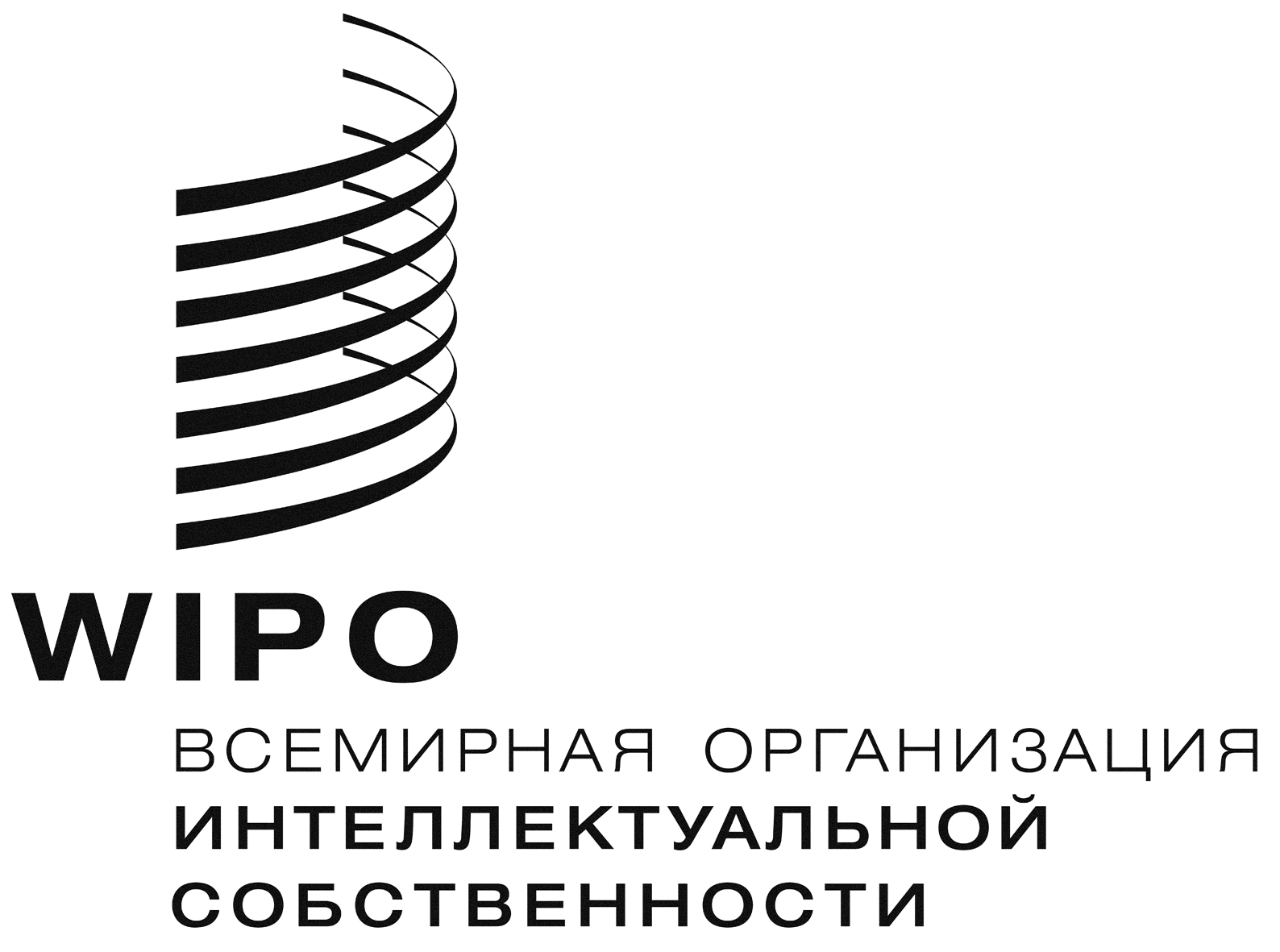 RCDIP/13/6    CDIP/13/6    CDIP/13/6    оригинал:  английскийоригинал:  английскийоригинал:  английскийдата:  24 марта 2014 г.дата:  24 марта 2014 г.дата:  24 марта 2014 г.